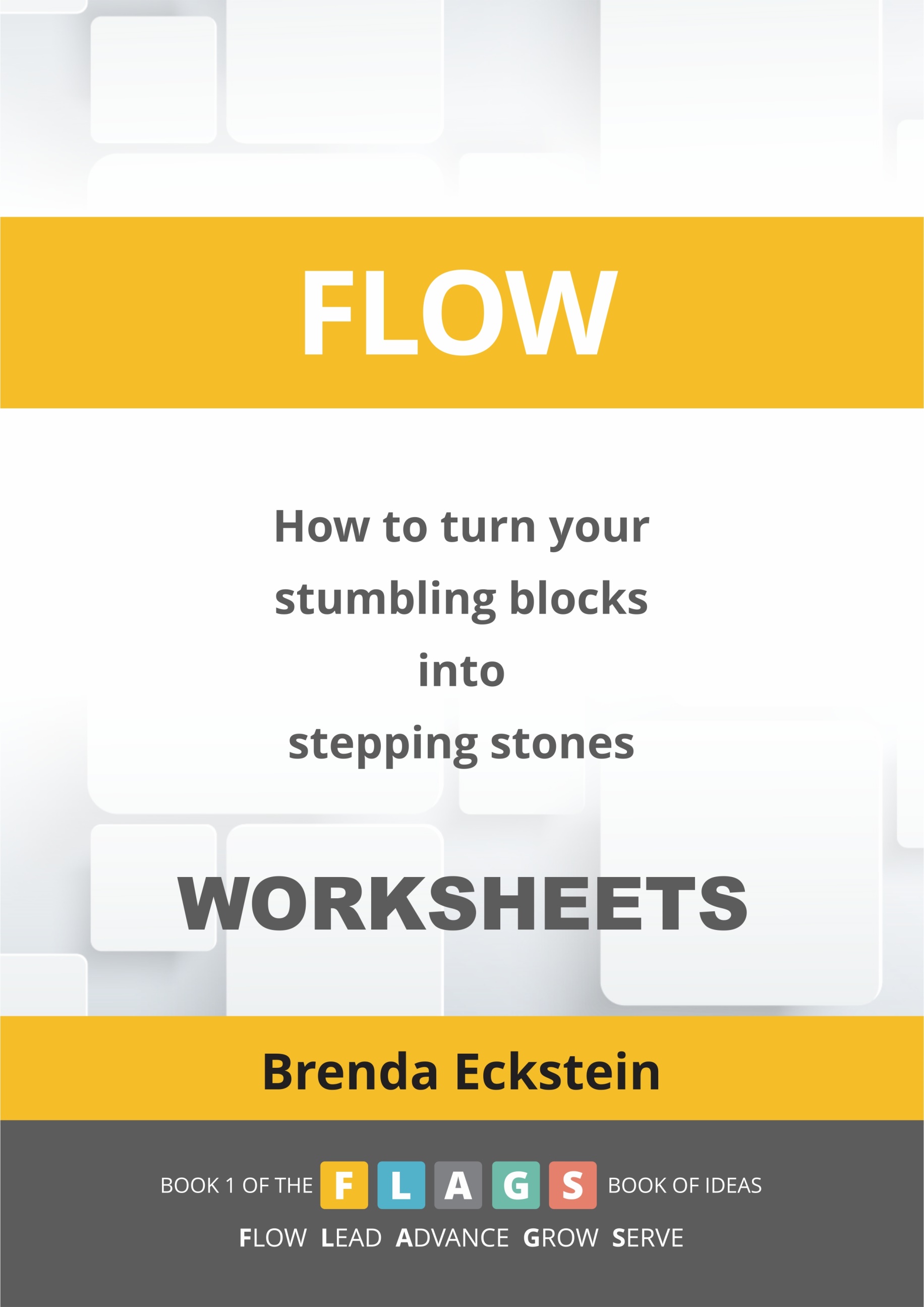 Instructions for using the worksheetsSo I trust that in having read each chapter of Flow: How to change your stumbling blocks into stepping stones and having taken the time to reflect, you now have insights which you would like to record. For this reason we have provided a downloadable and printable workbook for journaling your insights. The chapters correspond to those in the book. Just to remind you: The first box, called ‘Reflection and Generalisation’, is where you can reflect on the insights or learning points observed from the chapter and how they apply to your life as generalisations. The second box, called ‘Active Experimentation’, is where you can write down what action you intend taking. Have fun deciding how you can experiment by doing something differently as a result of the experience of reading the chapter. Obviously, your main aim in reading the book and completing the worksheets, is to use your talents, notice your energy levels, improve your skills and challenge yourself to a point where you are in a state of flow. If you are an educator, trainer or coach, you’ll also be reflecting on how you can help others to find ways of reaching that state.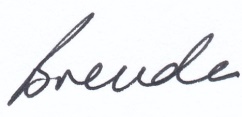 Brenda Eckstein International www.strategy-leadership.com/ RegenerationReflection and generalisationThree of my learning points through reading this chapter:Active experimentationAs a result of the above I am going to take the following action:New Year resolutions: the morning after…Reflection and generalisationThree of my learning points through reading this chapter:Active experimentationAs a result of the above I am going to take the following action:The door of this homeReflection and generalisationThree of my learning points through reading this chapter:Active experimentationAs a result of the above I am going to take the following action:The climbReflection and generalisationThree of my learning points through reading this chapter:Active experimentationAs a result of the above I am going to take the following action:My view, your viewReflection and generalisationThree of my learning points through reading this chapter:Active experimentationAs a result of the above I am going to take the following action:The streets where we walkReflection and generalisationThree of my learning points through reading this chapter:Active experimentationAs a result of the above I am going to take the following action:Inspirational reflectionReflection and generalisationThree of my learning points through reading this chapter:Active experimentationAs a result of the above I am going to take the following action:Metaphors that ‘land’Reflection and generalisationThree of my learning points through reading this chapter:Active experimentationAs a result of the above I am going to take the following action:Navigating the futureReflection and generalisationThree of my learning points through reading this chapter:Active experimentationAs a result of the above I am going to take the following action:JamReflection and generalisationThree of my learning points through reading this chapter:Active experimentationAs a result of the above I am going to take the following action:Electric (wheel)chair or sports car?Reflection and generalisationThree of my learning points through reading this chapter:Active experimentationAs a result of the above I am going to take the following action:Humour adds lifeReflection and generalisationThree of my learning points through reading this chapter:Active experimentationAs a result of the above I am going to take the following action:Touchstones: catch someone doing something rightReflection and generalisationThree of my learning points through reading this chapter:Active experimentationAs a result of the above I am going to take the following action:Using resources creativelyReflection and generalisationThree of my learning points through reading this chapter:Active experimentationAs a result of the above I am going to take the following action:Why Zumba?Reflection and generalisationThree of my learning points through reading this chapter:Active experimentationAs a result of the above I am going to take the following action:Motivating your mind…Inspiring your spirit Reflection and generalisationThree of my learning points through reading this chapter:Active experimentationAs a result of the above I am going to take the following action:RelevanceReflection and generalisationThree of my learning points through reading this chapter:Active experimentationAs a result of the above I am going to take the following action:We shouldn’t chase the Universe: it will find usReflection and generalisationThree of my learning points through reading this chapter:Active experimentationAs a result of the above I am going to take the following action:Shift your ‘should’ into ‘could’Reflection and generalisationThree of my learning points through reading this chapter:Active experimentationAs a result of the above I am going to take the following action:Personal networking – a different perspectiveReflection and generalisationThree of my learning points through reading this chapter:Active experimentationAs a result of the above I am going to take the following action:Attitude or behaviour?Reflection and generalisationThree of my learning points through reading this chapter:Active experimentationAs a result of the above I am going to take the following action:Punctuate your life with purposeReflection and generalisationThree of my learning points through reading this chapter:Active experimentationAs a result of the above I am going to take the following action:What is real?Reflection and generalisationThree of my learning points through reading this chapter:Active experimentationAs a result of the above I am going to take the following action:A letter from my dog…and other new perceptionsReflection and generalisationThree of my learning points through reading this chapter:Active experimentationAs a result of the above I am going to take the following action:The big pictureReflection and generalisationThree of my learning points through reading this chapter:Active experimentationAs a result of the above I am going to take the following action:A proverb a day keeps the mind at playReflection and generalisationThree of my learning points through reading this chapter:Active experimentationAs a result of the above I am going to take the following action:South Africa: homogeneous or heterogeneous?Reflection and generalisationThree of my learning points through reading this chapter:Active experimentationAs a result of the above I am going to take the following action:On a high note: 2010 FIFA World CupReflection and generalisationThree of my learning points through reading this chapter:Active experimentationAs a result of the above I am going to take the following action: